令和６年度　「人と地域とつながる研修」　申込書申込日　令和６年　　　月　　　日１　基本情報　※１申込書に複数名分記載しないでください。人数分申込書の作成をお願いします。２　参加者所属　　※適する区分に○を記入の上、記載欄も特記のある区分以外は全て埋めてください３　参加者所属記載欄４　活動内容・従事する職務の内容　※差支えなければご記載下さい　注意事項・希望研修の会場参加・オンライン参加いずれかに○を記入してください。　※参加を希望しない日程は空欄で構いません・会場参加の定員調整が発生する場合は該当者のみに開催３日前までに別途連絡します。連絡がない場合は申込内容で確定ですので、希望日時にご参加下さい。・オンライン参加URLは２営業日前の１７時までに送付します。□共通研修　令和６年９月９日（月）　申込締切：９月２日（月）□基本研修（前編）　令和６年９月１１日（水）申込締切：９月４日（水）□基本研修（後編）　令和６年９月２５日（水）申込締切：９月４日（水）□専門研修１　令和６年９月２６日（木）申込締切：９月１９日（木）□専門研修２　令和６年９月３０日（月）　申込締切：９月１９日（木）□専門研修３　令和６年１０月１日（火）　申込締切：９月１９日（木）●市町村との申込内容の共有について　今後の研修などの案内のため、市町村への申込内容の共有を行うことに同意いただける場合は○を記載して下さい。参加申込はインターネットからも可能です申し込みは便利なインターネット申請（電子申請サービス）がおすすめです。・スマートフォン等から申込内容がいつでも確認できます・記載漏れの心配がありません・郵送費用がかかりませんインターネット申し込み（電子申請サービス）はこちら※こちらのQRコードを読み取ってください↓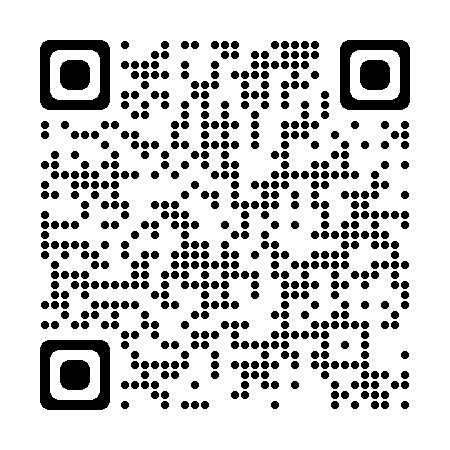 参加者氏名※ふりがなも記載電話番号住所〒メール※オンラインの場合必須自治体（行政職）　自治体（専門職）　社会福祉協議会　医療関係　介護・障がい等福祉関係　ピアサポート関係　民生委員・児童委員　※活動している市町村名を所属名に記入。職名は不要こども関係　その他支援団体　一般　　※記載欄の記入は不要所属名職名会場参加　※米子コンベンションセンターオンライン参加　※ZOOMを予定会場参加　※米子コンベンションセンターオンライン参加　※ZOOMを予定会場参加　※米子コンベンションセンターオンライン参加　※ZOOMを予定会場参加　※米子コンベンションセンターオンライン参加　※ZOOMを予定会場参加　※米子コンベンションセンターオンライン参加　※ZOOMを予定会場参加　※米子コンベンションセンターオンライン参加　※ZOOMを予定同意する